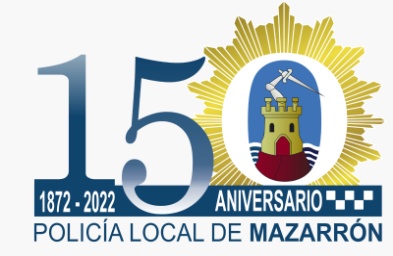 Policía Local de Mazarrón y Concejalía de Deportes.Hoja de inscripción.Cross Policía Local de Mazarrón, día 22 de Junio 2022,  Mazarrón, 18:00h. Salida y llegada Policía  Local, recorrido Avd. Constitución.Apellidos…………………………………………………………………….Nombre………………...................... F. Nacimiento……/……. /………...Dirección…………………………………………...C. Postal……………..Población…………………..................Ciudad…………………………….Colegio Público……………………………………………………………..Nombre Padre/Madre…………………………………………………….....Teléfono………………………..Autorizo realizar la actividad…………....……………………………………………………………………………….Mazarrón a,………..de...……….………2022Fdo.…………………….Se harán entrega de camisetas, gorras, medallas  y a los 3 primeros clasificados trofeos de cada categoría.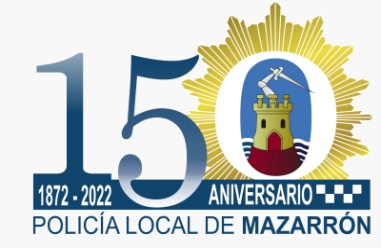 Policía Local de Mazarrón y Concejalía de Deportes.Hoja de inscripción.Cross Policía Local de Mazarrón, día 22 de Junio 2022,  Mazarrón, 18:00h. Salida y llegada Policía  Local, recorrido Avd. Constitución.Apellidos……………………………………………………………………Nombre………………...................... F. Nacimiento……/……. /………...Dirección…………………………………………...C. Postal……………..Población…………………..................Ciudad…………………………….Colegio Público…………………………………………………………….Nombre Padre/Madre……………………………………………………....Teléfono………………………..Autorizo realizar la actividad…………....……………………………………………………………………………….Mazarrón a,………..de...……….………2022Fdo.…………………….Se harán entrega de camisetas, gorras, medallas  y a los 3 primeros clasificados trofeos  de cada categoría.